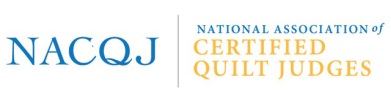 MASTERPIECE QUILT PROGRAMQUILT NOMINATION FORMName of Quiltmaker(s) ________________________________________________________________________________________________________Address of Quiltmaker ________________________________________________________________________________________________________City, State, and Zip Code ______________________________________________________________________________________________________Telephone Number: Home __________________________________________Cell: ___________________________________________________ E-mail ______________________________________________________________________________Name or pattern of quilt _____________________________________________________________________________________________________Size of Quilt: Width ___________________inches  x  Length __________________ inchesDescribe the Quilt: _______________________________________________________________________________________________________________________________________________________________________________________________________________________________________________________________________________________________________________________________________________________________________________________________You may write on the back of this page if needed.Is the design original?    □ Yes □ No      If yes, describe sources of inspiration. If no, explain.___________________________________________________________________________________________________________________________________Was any part of the work completed by others? This includes, but is not limited to, fabric selection, piecing, appliqué, marking, quilting, embellishing or finishing. □ Yes □ No  	if yes, please describe ________________________________________________________________________________________________________________________________________________________________________________________________________________________________________________________________________Has the quilt been entered in competitions?      □ Yes □ NoHas the quilt received any awards?    □ Yes □ No       If yes, please describe. ___________________________________________________________________________________________________________________________________Has a picture of this quilt been published?    □ Yes □ No     If so, where? ___________________________________________________________________________________________________________________________________Has the quilt been appraised?     □ Yes □ No      If yes, name of appraiser and appraised value. ____________________________________________________________________________________________________________________________________PHOTOS: Include digital photos on a CD (files saved in jpeg or tiff format, 300 dpi or better) of this quilt:Front view, back view, and a close up to show details. Also, include a front view digital print or 35mm print for identification purposes.FEE: For self-nomination: $50.00.  Include check payable to: NACQJ, Inc.No fee is charged when a quilt is nominated by an NACQJ Certified Judge."If deemed a Masterpiece,  I hereby give permission that a photograph of my quilt be shown on the NACQJ website for publicity purposes for the Masterpiece Quilt Program. Signed_______________________________________________________________ Date___________________________________________QUILT NOMINATED BY: ________________________________________________________________________. REGULATION REMINDERS:1. The quilt must have been made within the last five years and the quiltmaker must be living at the time of the    nomination.2. Quilts must be a minimum of 25 square feet.  Collaborative work is accepted.3. Kits of any kind are not acceptable. RETURN THIS FORM, DIGITAL PHOTOS, AND APPLICABLE FEE TO:Beverly Fine, Masterpiece Quilt Program Coordinator National Association of Certified Quilt Judges15168 Fog Mountain Circle, Haymarket, VA  20169NACQJMaster@gmail.com